										ПРОЕКТЗаслушав информацию председателя Шемуршинской территориальной избирательной комиссии Портновой Л.Н. об итогах выборов депутатов Собрания депутатов Шемуршинского муниципального округа Чувашской Республики первого созыва 11 сентября 2022 года, Собрание депутатов Шемуршинского муниципального округаЧувашской Республики решило:1. Принять к сведению информацию председателя Шемуршинской   территориальной избирательной комиссии Портновой Л.Н. об итогах выборов депутатов Собрания депутатов Шемуршинского  муниципального округа Чувашской Республики первого созыва 11 сентября 2022 года.2. Установить, что Собрание депутатов Шемуршинского муниципального округа Чувашской Республики первого созыва сформировано в правомочном составе и приступает к исполнению полномочий с 29 сентября 2022 года.3. Утвердить прилагаемый список депутатов Собрания депутатов Шемуршинского муниципального округа Чувашской Республики первого созыва.4. Настоящее решение вступает в силу после его подписания.								   Утвержден						         решением Собрания депутатов						         Шемуршинского муниципального                                                                          округа Чувашской Республики							  от 29.09.2022 № 1.1Список депутатов Шемуршинского муниципального округа Чувашской Республики первого созываЧЁВАШ РЕСПУБЛИКИШЁМЁРШЁ МУНИЦИПАЛЛĂ ОКРУГЕ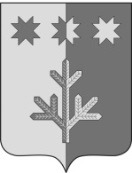 ЧУВАШСКАЯ РЕСПУБЛИКАШЕМУРШИНСКИЙМУНИЦИПАЛЬНЫЙ ОКРУГШЁМЁРШЁ МУНИЦИПАЛЛĂ ОКРУГĔН ДЕПУТАТСЕН ПУХĂВĚЙЫШĂНУ«___»___________20     №____Шёмёршё ял.СОБРАНИЕ ДЕПУТАТОВШЕМУРШИНСКОГОМУНИЦИПАЛЬНОГО ОКРУГАРЕШЕНИЕ «29» сентября 2022  № 1.1село ШемуршаОб итогах выборов депутатов Собрания депутатов Шемуршинского муниципального округа Чувашской Республики первого созыва Председательствующий Собрания депутатов Шемуршинского муниципального округа Чувашской РеспубликиКузьмина Валентина Павловна-Космовский избирательный округ № 1 Жамков Федор Николаевич-Речной избирательный округ № 2Телегина Галина Александровна-Лесхозный избирательный округ № 3Хорькова Вера Васильевна-Ленинский  избирательный округ № 4Полковникова Ольга Васильевна-Южный избирательный округ № 5Ермолаев Юрий Федорович-Карабай-Шемуршинский избирательный округ № 6Денисов Александр Витальевич-Буяновский избирательный округ № 7Старшов Юрий Артемьевич-Большебуяновский  избирательный округ № 8Макаров Геннадий Николаевич-Малобуяновский избирательный округ № 9Ефремов Александр Николаевич-Трехизб-Шемуршинский избирательный округ № 10РахматулловФазулла  Сагадатуллович-Трехбалтаевский избирательный округ № 11Алеев Алевтин Минзаллович-Байдеряковский избирательный округ № 12Нянин Леонид Николаевич-Чепкас-Никольский избирательный округ № 13Харитонов Виктор Ильич-Асановский избирательный округ № 14Можаева Эльвира Самуиловна-Бичурга-Баишевский избирательный округ № 15Карзанова Людмила Павловна-Старочукальский избирательный округ №16Андреев Анатолий Николаевич-Чукальский избирательный округ №17